I. Proiect de lectieTitlul lecţiei : Crearea unei tabeleClasa a –VII – a A. Necesitatea studierii temei:- familiarizarea elevilor cu crearea şi ştergerea de tabele,- dezvoltarea aptitudinii de a crea şi şterge un tabel, de a insera sau şterge o linie dintr-o tabelă,- inserarea datelor într-un tabel în mod grafic.B. Structurarea logica a conţinutului lecţiei:C. Contextul in care se realizează lecţiaD. Obiective operaţionale urmărite în lecţie:E. Proba de evaluareObservatie: se acorda 1p din oficiu.F. Strategii didactice Organizatori cognitivi1.Harti conceptuale 2. Diagrama arbore2.1 Diagrama verticala:2.2 Diagrama orizontala3.Diagrama Venn4.Matrice conceptualaNumele şi prenumele: _______________________________________________Clasa: _____________________________Data: _____________________________TEST DOCIMOLOGICÎncercuiţi varianta corectă de răspuns:Meniul File cuprinde opţiuni pentru:Formatarea textului;Editarea textului;Lucru cu fişiere;Nici un răspuns corect;Copierea unei zone selectate se poate realiza astfel:CTRL + C;CTRL + V;Edit - Redo;Nici un răspuns corect;Pentru salvarea unui document procedăm astfel:File – Open;File - Save;File – New;File – Save As;4. Pentru a scrie îngroşat folosim butonul:            ;            ;            ;5. Căutarea unui cuvânt într-un text se poate realiza astfel:Edit  – Replace;Edit  - Undo;Edit  – Find;Edit – Save As;6. Orientarea landscape a paginii se realizează astfel:File – Properties;File – Print;File -  Print Preview;File – Page Setup;Intocmiti bugetul de venituri si cheluieli pe o luna de zile astfel:Realizati un tabel cu trei coloane si minim 5+2 randuri;Capul de tabel va cuprinde: nr.crt., venituri, cheltuieli dimensiune 14, stil boldat, aliniat la centru;Corpul: dimensiune 12, stil înclinat, aliniat stânga-dreapta;Salvaţi documentul cu numele „Buget de venituri si cheltuieli” pe desktop.Nivelul initial de pregatire a elevilorCuvinte cheieCuvinte cheieResurse materialeNivelul initial de pregatire a elevilorÎn limba românăÎn limba emglezăResurse materialeElevii deţin cunoştinţe cu privire la crearea de tabele in Excel şi WordCreareaŞtergerea TabelăLinieCheie primarăNume câmpInsert DeletCreateTabePrimary KeyFaild name-manual-caiet-reţea de calculatoare-imagini prezentate pe calculator-soft educationalNr.obiectivCapacitatea care se urmareste a se dezvolta la elevi prin invatareComportamentul prin care pot proba formarea capacităţii respectiveConditiile de probare a compor-tamentuluicerutCriterii  de performanta1.Să insereze tabeleCrearea unei tabele în modul Design se face utilizând opţiu-nea „Create table în Design view”Fisa individualaManualcalculator100%2.Sa cunoască modul de inserare a unei noi liniiInserarea unei noi liniiFisa individualaManualcalculator100%3.Sa cunoasca metode de stergere a unei liniiSterge  randuriCalculatorFisa individuala80%4.Sa cunoasca metode de stergere a tabeleiŞtergerea tabeleiManualCalculatorpliante90%Nr.obiectivContinutul itemuluiPunctajPunctajObservatiiNr.obiectivContinutul itemuluiMax.Min.Observatii1.Enumera pasii ce trebuie parcursi de la deschiderea calculato-rului pana la meniul „Create table în Design view”2p0pRaspuns asteptat:Start - programs-Microsoft Access – opţiunea New din meniul FileTimp-2min2.Scrieti valoarea de adevar:Insert=stergereDelete=stergereRows=randuri2p0pRaspuns asteptat:F, A, ATimp-1min3.Realizati o tabelă 2p1pTimp -5 min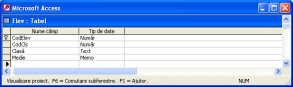 4.Alcatuiti o tabelă cu patru câmpuri3p1pRaspuns asteptat:Timp-5min5.Total 9p+1p oficiu=10p2p+1p=3pTimp de lucru-10 minTimpEtape de instruireEtape de instruireArii de continutMetode de invatamantMijloace de invatamantForme de organizare a activitatiiForme de organizare a activitatiiTimpAct.profAct.elevArii de continutMetode de invatamantMijloace de invatamantprofesorelev2minSecventa introductivaMoment organizatoric:-verificarea prezentei;-verificarea existentei conditiilor nece-sare desfasurarii lectiei,pregateste materialul didacticSe raspunde prezent la strigarea catalogului;Se pregatesc caietele, manualele, fisele individuale, se deschid calculatoareleconversatiacalculatorfrontalaindivi-duala5minVerificarea cunostintelor anterioare: pentru a putea realiza obiectivele propuse trebuie sa ne reamintim ce s-a invatat anteriorParcurg pasii de deschidere a calculatorului, de intrare in M.W. si in meniul “table”-conversatia-exercitiulcalculatorfrontalape grupe1minCaptarea atentiei si comunicarea titluluilectiei noi cu precizarea motivarii (cu enuntarea obiectivelor):elevii sunt anuntati ca titlul lectiei e “Tabele”; Isi noteaza titlul in caiet1-expunerea-conversatiafrontalacolectiv5minPrecizarea noilor cunostinte:- explica si demonstreaza modul in care se inserează datele într-o tabelăNoteaza in caietPune intrebariCere explicatii2,3-expunerea-descoperi-rea dirijata-caiet-calculator-manualfrontalaindivi-duala5minPrecizarea noilor cunostinte:- explica si demonstreaza modul in care se inserează noi liniiNoteaza in caietPune intrebariCere explicatii2,3-expunerea-descoperi-rea dirijata-caiet-calculator-manualfrontalaindivi-duala5minPrecizarea noilor cunostinte:- explica si demonstreaza modul in care se sterg liniileNoteaza in caietPune intrebariCere explicatii4,5-expunerea-descoperi-rea dirijata-caiet-calculator-manualfrontalaindivi-duala25minFeed-backSistematizarea si fixarea cunostintelor dobandite: li se cere elevilor sa rezolve diferite exercitiiRezolva exerciţiului propusEx. să realizeze o tabelă cu 5 câmpuri-să adauge o linie-să şteargă o linie-să şteargă tabela-expunerea-observatia-descoperi-rea dirijata-exercitiul-calculator-caietfrontalape grupe3minSecventa finala.Tema ptr. acasa: sa se joace la calculator realizand diferite tabele, stergandu-le, scriind in ele ceea ce vor.Isi noteaza tema in caiete.conversatiacaietefrontalaindivi-dualaTIMP TOTAL = 50 minTIMP TOTAL = 50 minTIMP TOTAL = 50 minTIMP TOTAL = 50 minTIMP TOTAL = 50 minTIMP TOTAL = 50 minTIMP TOTAL = 50 minTIMP TOTAL = 50 minCompact-Discul sau unitate de memorie CDCompact-Discul 700MbUnitate de memorie externa, utilizata in vederea transportarii informatiei dintru-un computer in altul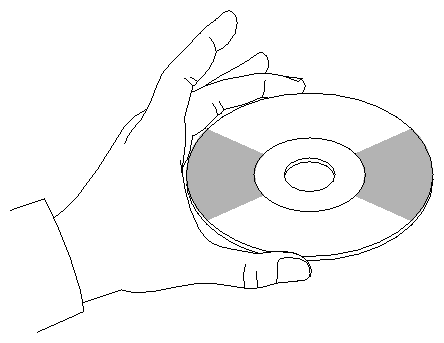 nr. crt.punctajI. 0, 5 puncte0, 5 puncte0, 5 puncte0, 5 puncte0, 5 puncte       6. 0, 5 puncteII.       a)1 punct       b)1 punct       c)2 punct       d)2 punctoficiu1 punctTOTAL10 PUNCTE